AGILE PRODUCT REQUIREMENTS TEMPLATE EXAMPLE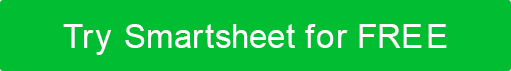 NAMENAMEProduct Beta Tracking SystemProduct Beta Tracking SystemProduct Beta Tracking SystemSTART 
DATEEND 
DATEOVERALL PROGRESSPROJECT MANAGERPROJECT MANAGERBrent WilliamsBrent WilliamsBrent Williams09/0210/1035%AT RISKTASK NAMEFEATURE TYPERESPONSIBLESTORY POINTSSTARTFINISHDURATION
in daysSTATUSCOMMENTSNoSPRINT 1Alex B.09/0309/1311CompleteNoFeature 1Frank C.09/0309/075CompleteYesFeature 2Jacob S.09/0709/126Not StartedNoFeature 3Jacob S.09/0909/135In ProgressNoSPRINT 2Jacob S.09/1609/249CompleteYesFeature 4Alex B.09/1609/172ApprovedNoFeature 5Frank C.09/1709/215On HoldNoFeature 6Shari W.09/2209/243CompleteNoSPRINT 3Shari W.09/2410/0512Not StartedNoFeature 7Alex B.09/2409/296Not StartedNoFeature 8Kennedy K.09/2710/026Not StartedNoFeature 9Jacob S.10/0210/054Not StartedREQUIREMENTSREQUIREMENTSREQUIREMENTSREQUIREMENTSREQUIREMENTSREQUIREMENTS1. USER STORY1. USER STORY1. USER STORY1. USER STORY1. USER STORY1. USER STORYAs a customer, I want to be able to track my order status so that I can plan accordingly.As a customer, I want to be able to track my order status so that I can plan accordingly.As a customer, I want to be able to track my order status so that I can plan accordingly.As a customer, I want to be able to track my order status so that I can plan accordingly.As a customer, I want to be able to track my order status so that I can plan accordingly.As a customer, I want to be able to track my order status so that I can plan accordingly.ACCEPTANCE CRITERIA• The customer should be able to view real-time order status updates.
• Notifications should be sent for significant status changes.• The customer should be able to view real-time order status updates.
• Notifications should be sent for significant status changes.• The customer should be able to view real-time order status updates.
• Notifications should be sent for significant status changes.• The customer should be able to view real-time order status updates.
• Notifications should be sent for significant status changes.• The customer should be able to view real-time order status updates.
• Notifications should be sent for significant status changes.2. DESCRIPTION2. DESCRIPTION2. DESCRIPTION2. DESCRIPTION2. DESCRIPTION2. DESCRIPTIONFEATURE / REQUIREMENT NAMEOrder Tracking SystemOrder Tracking SystemOrder Tracking SystemOrder Tracking SystemOrder Tracking SystemDESCRIPTIONDevelop a system that allows customers to track their order status from placement to delivery.Develop a system that allows customers to track their order status from placement to delivery.Develop a system that allows customers to track their order status from placement to delivery.PRIORITYHighESTIMATION8 story points8 story points8 story points8 story points8 story points3. DEPENDENCIES3. DEPENDENCIES3. DEPENDENCIES3. DEPENDENCIES3. DEPENDENCIES3. DEPENDENCIESDEPENDENT USER STORIESNoneNoneNoneNoneNoneEXTERNAL DEPENDENCIESIntegration with courier service APIs for real-time updates.Integration with courier service APIs for real-time updates.Integration with courier service APIs for real-time updates.Integration with courier service APIs for real-time updates.Integration with courier service APIs for real-time updates.4. ACCEPTANCE CRITERIA4. ACCEPTANCE CRITERIA4. ACCEPTANCE CRITERIA4. ACCEPTANCE CRITERIA4. ACCEPTANCE CRITERIA4. ACCEPTANCE CRITERIACRITERIA 1Customers can see the current status (e.g., processing, shipped, delivered) when they log in.Customers can see the current status (e.g., processing, shipped, delivered) when they log in.Customers can see the current status (e.g., processing, shipped, delivered) when they log in.Customers can see the current status (e.g., processing, shipped, delivered) when they log in.Customers can see the current status (e.g., processing, shipped, delivered) when they log in.CRITERIA 2Notifications are sent via email and mobile app push notifications.Notifications are sent via email and mobile app push notifications.Notifications are sent via email and mobile app push notifications.Notifications are sent via email and mobile app push notifications.Notifications are sent via email and mobile app push notifications.5. ASSUMPTIONS AND CONSTRAINTS5. ASSUMPTIONS AND CONSTRAINTS5. ASSUMPTIONS AND CONSTRAINTS5. ASSUMPTIONS AND CONSTRAINTS5. ASSUMPTIONS AND CONSTRAINTS5. ASSUMPTIONS AND CONSTRAINTSASSUMPTIONSASSUMPTIONSASSUMPTIONSASSUMPTIONSASSUMPTIONSASSUMPTIONSCustomers have stable internet connections for real-time updates.Customers have stable internet connections for real-time updates.Customers have stable internet connections for real-time updates.Customers have stable internet connections for real-time updates.Customers have stable internet connections for real-time updates.Customers have stable internet connections for real-time updates.CONSTRAINTSCONSTRAINTSCONSTRAINTSCONSTRAINTSCONSTRAINTSCONSTRAINTSBudget allocation for third-party API integration is limited.Budget allocation for third-party API integration is limited.Budget allocation for third-party API integration is limited.Budget allocation for third-party API integration is limited.Budget allocation for third-party API integration is limited.Budget allocation for third-party API integration is limited.6. RISKS AND MITIGATION6. RISKS AND MITIGATION6. RISKS AND MITIGATION6. RISKS AND MITIGATION6. RISKS AND MITIGATION6. RISKS AND MITIGATIONRISK RISK IMPACTIMPACTMITIGATIONMITIGATIONPotential delays in API integration from courier services.Potential delays in API integration from courier services.Could delay the real-time tracking feature rollout.Could delay the real-time tracking feature rollout.Explore alternative courier APIs and develop a fallback plan.Explore alternative courier APIs and develop a fallback plan.7. ITERATION / RELEASE PLAN7. ITERATION / RELEASE PLAN7. ITERATION / RELEASE PLANITERATION: Sprint 5ITERATION: Sprint 5ITERATION: Sprint 5ITERATION: Sprint 5ITERATION: Sprint 5ITERATION: Sprint 5USER STORIES INCLUDEDOrder Tracking System, User Profile EnhancementsOrder Tracking System, User Profile EnhancementsOrder Tracking System, User Profile EnhancementsOrder Tracking System, User Profile EnhancementsOrder Tracking System, User Profile EnhancementsESTIMATED COMPLETION DATEEnd of this sprintEnd of this sprintEnd of this sprintEnd of this sprintEnd of this sprint8. REVIEW AND RETROSPECTIVE NOTES8. REVIEW AND RETROSPECTIVE NOTES8. REVIEW AND RETROSPECTIVE NOTESREVIEW NOTESOrder tracking system implemented successfully. Some users reported delayed notifications.Order tracking system implemented successfully. Some users reported delayed notifications.Order tracking system implemented successfully. Some users reported delayed notifications.Order tracking system implemented successfully. Some users reported delayed notifications.Order tracking system implemented successfully. Some users reported delayed notifications.RETROSPECTIVEImprove notification system performance for future sprints.Improve notification system performance for future sprints.Improve notification system performance for future sprints.Improve notification system performance for future sprints.Improve notification system performance for future sprints.DISCLAIMERAny articles, templates, or information provided by Smartsheet on the website are for reference only. While we strive to keep the information up to date and correct, we make no representations or warranties of any kind, express or implied, about the completeness, accuracy, reliability, suitability, or availability with respect to the website or the information, articles, templates, or related graphics contained on the website. Any reliance you place on such information is therefore strictly at your own risk.